Navigating the new IDI (Enterprise) account Website:A step-by-step guideThe Center for Intercultural Learning, Mentorship, Assessment and Research (CILMAR)Purdue Universitycilmar@purdue.edu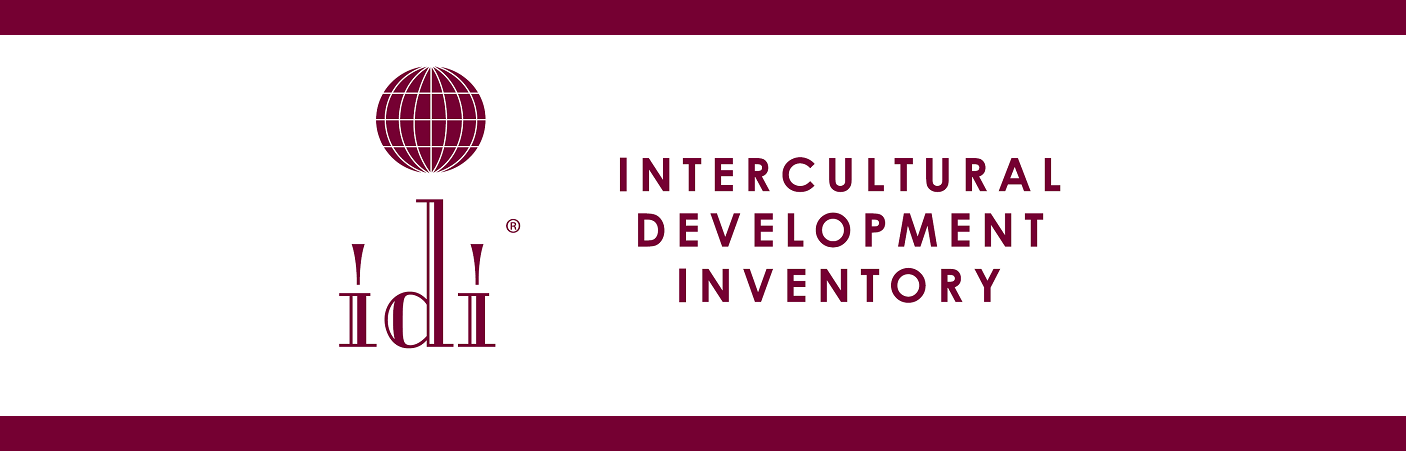 QA Website: https://www.idiassessment.com/Assessment Participant site: https://idi5.idiassessment.com/Dr. Daniel Jones, Intercultural Learning SpecialistKatherine Yngve, Associate Director of Intercultural Outcomes AssessmentRetrieve logins – https://www.idiassessment.com/Account/Login New Dashboard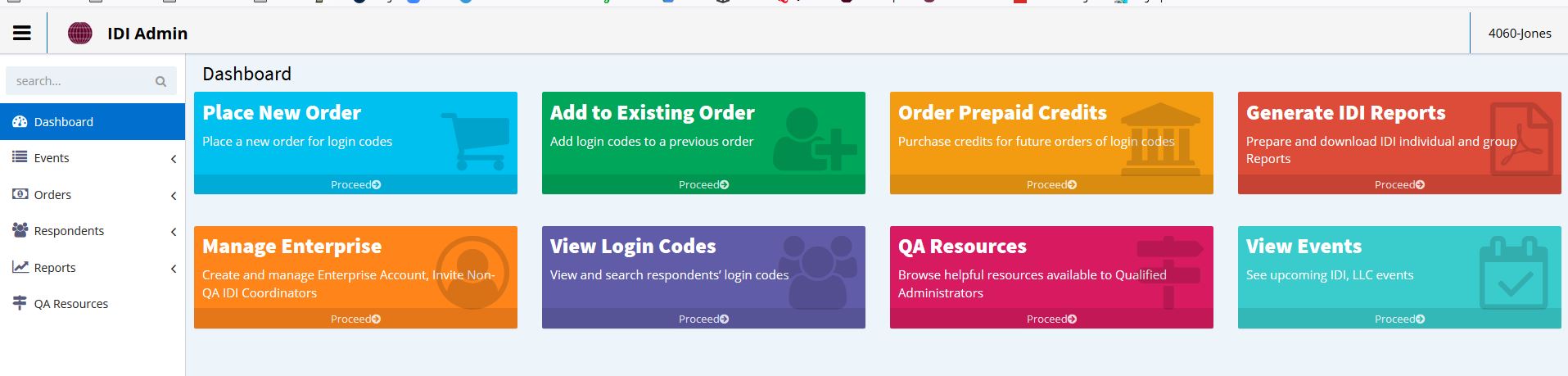 Switching Accounts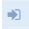 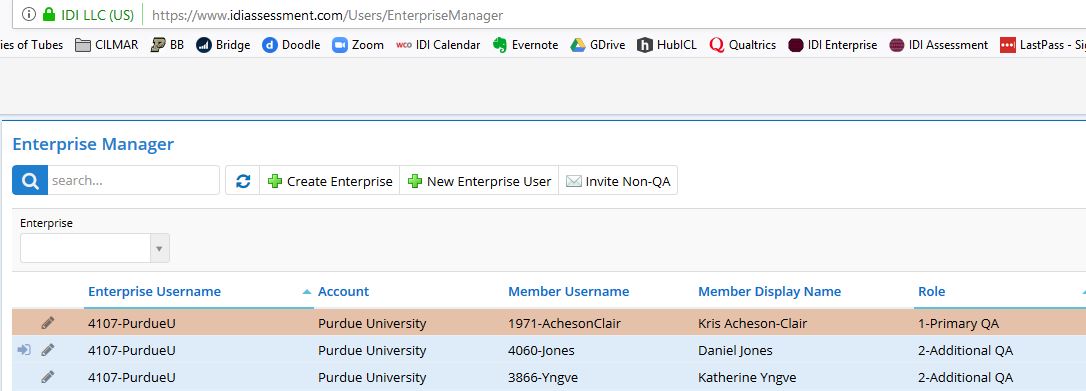 Placing New Orders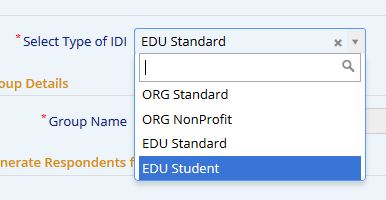 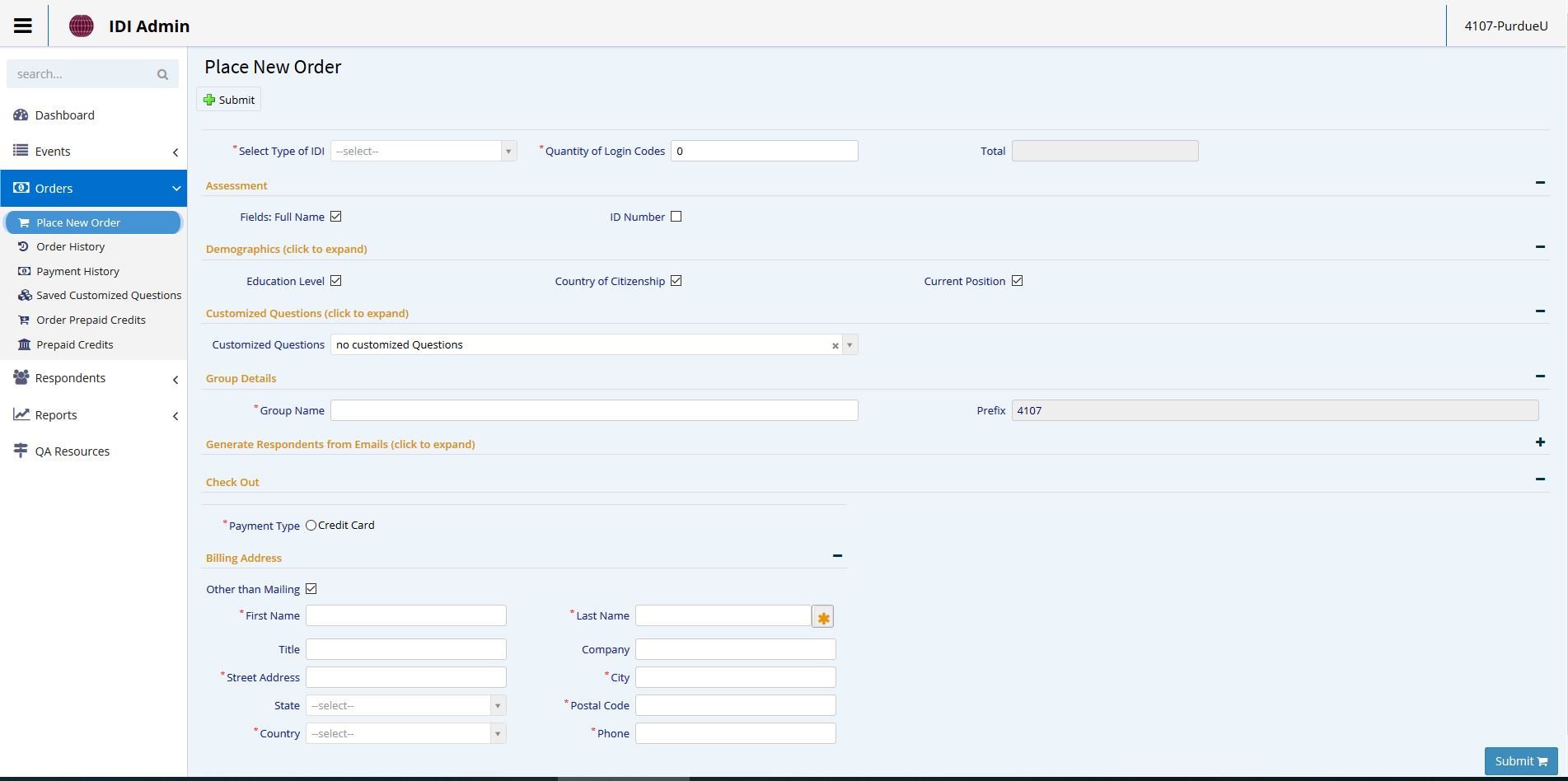 PricingFaculty/Staff (EDU Standard) = $18.00 (⬆$3.00)Student (EDU Student) = $12.00 (⬆$1.00)Add to Existing Orders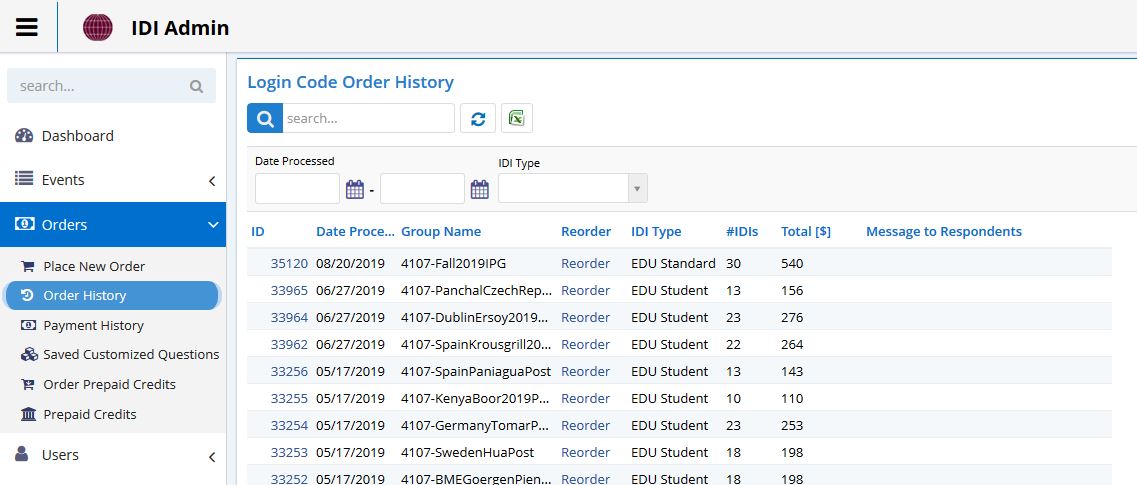 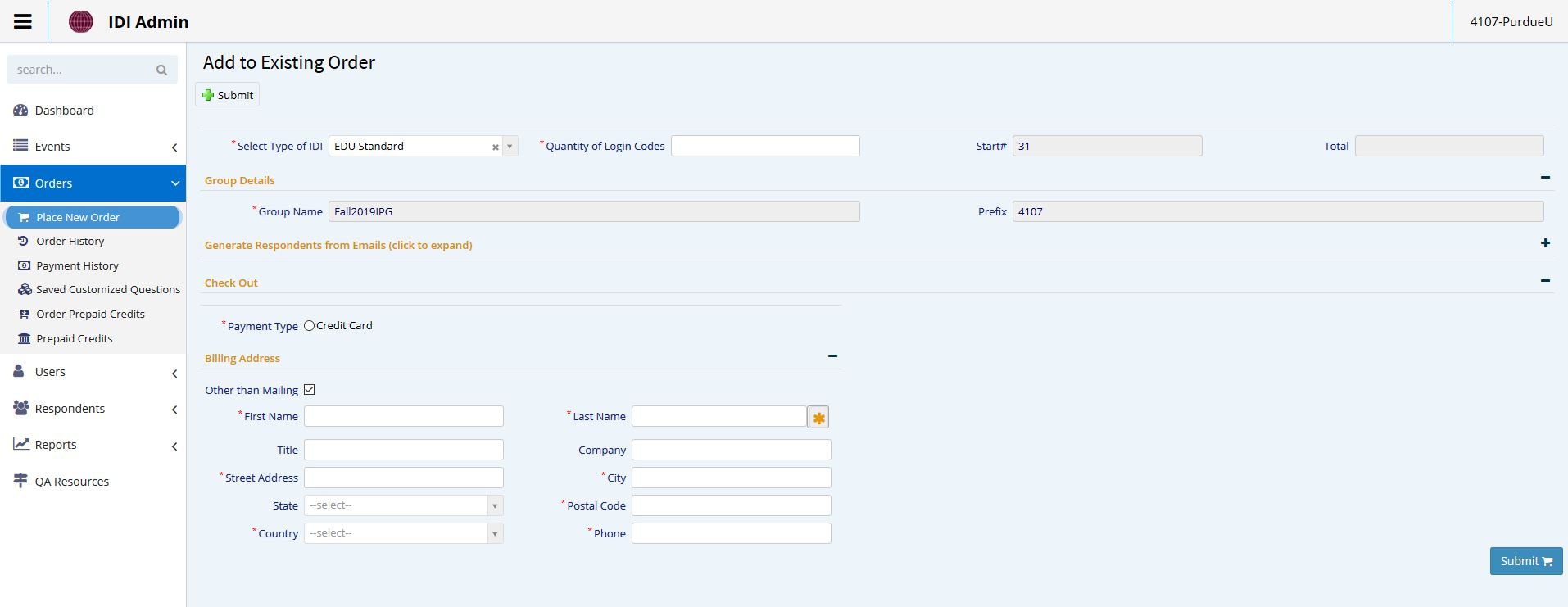 Change Username & PasswordsNo longer an optionConvert to CreditsView login Codes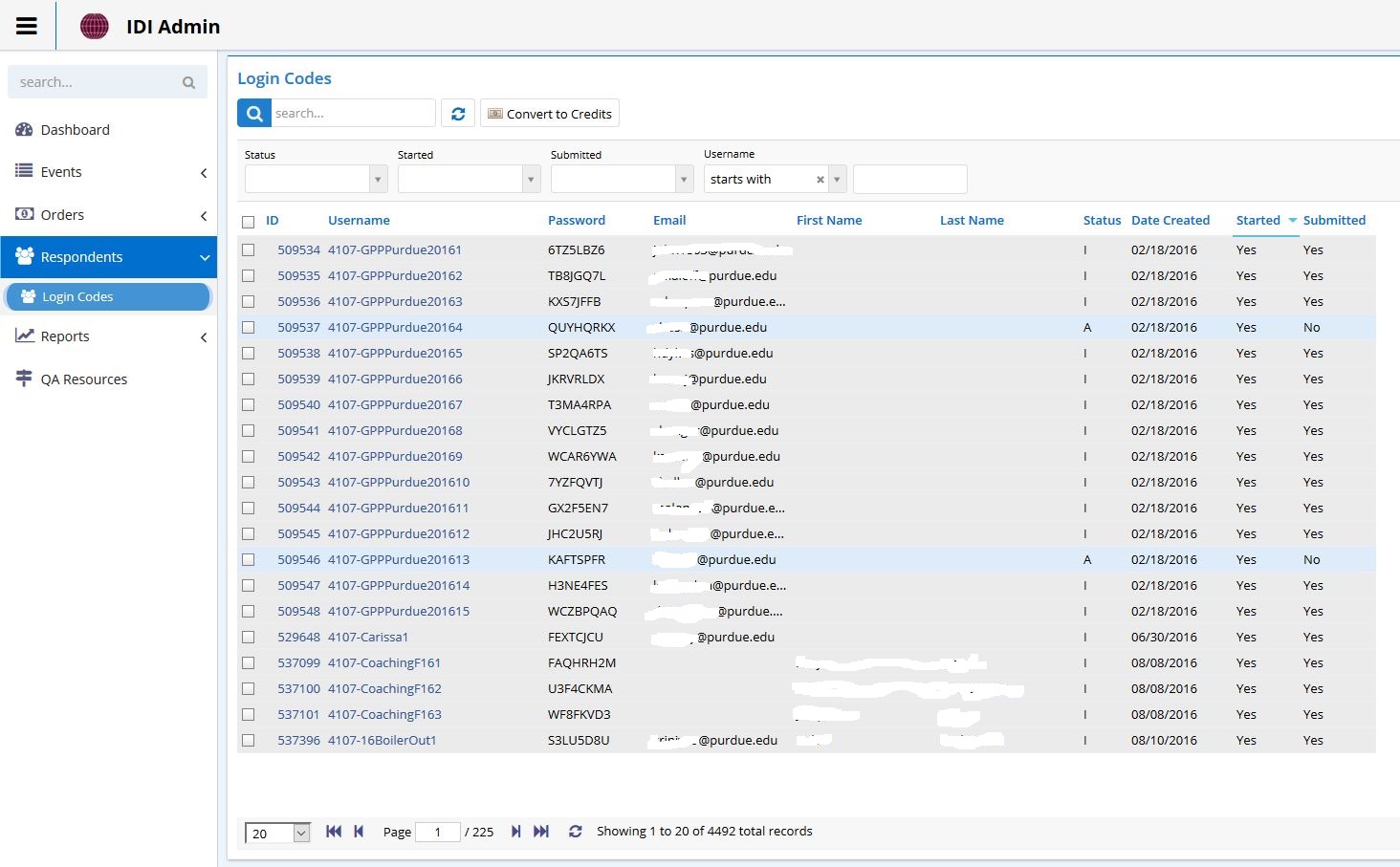 Generate Reports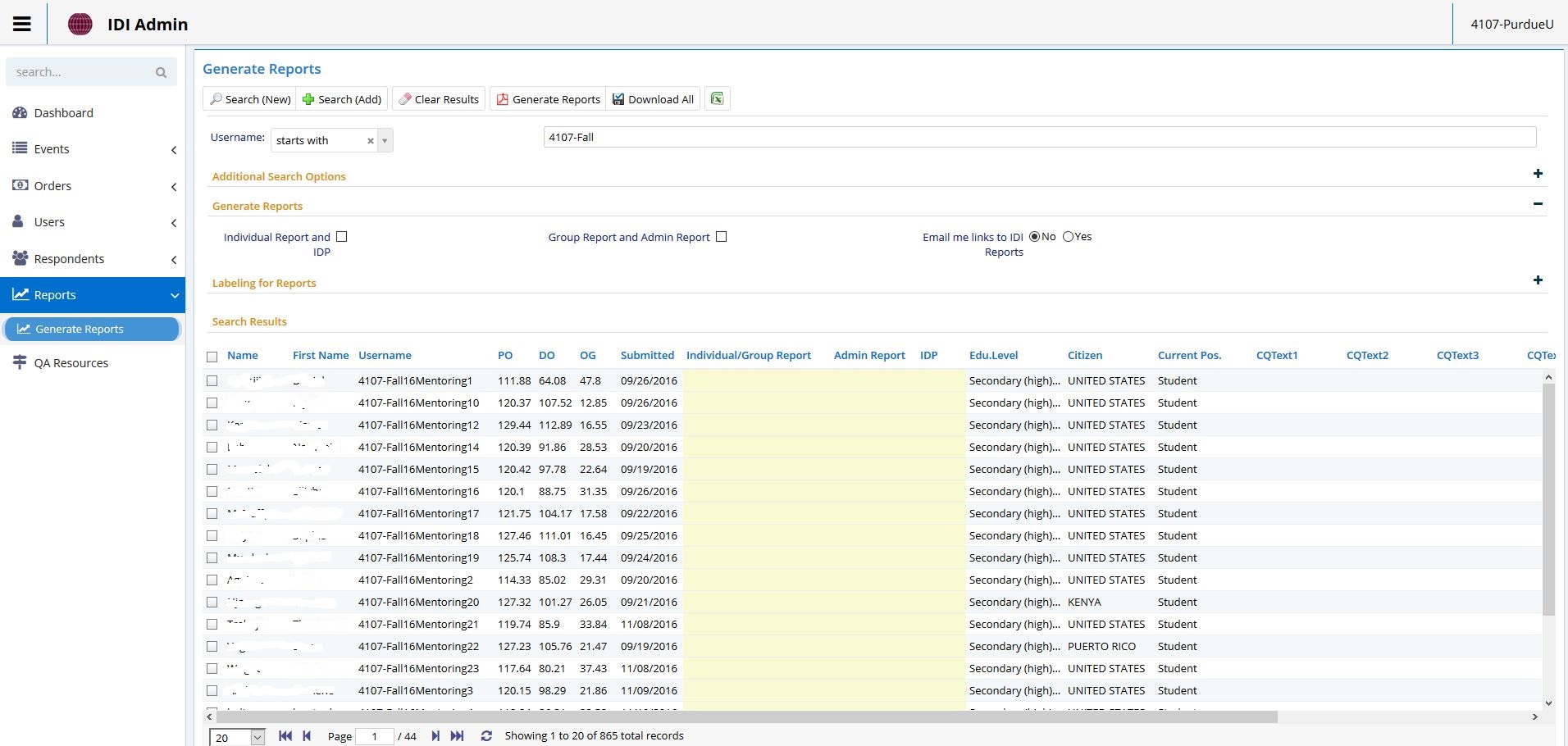 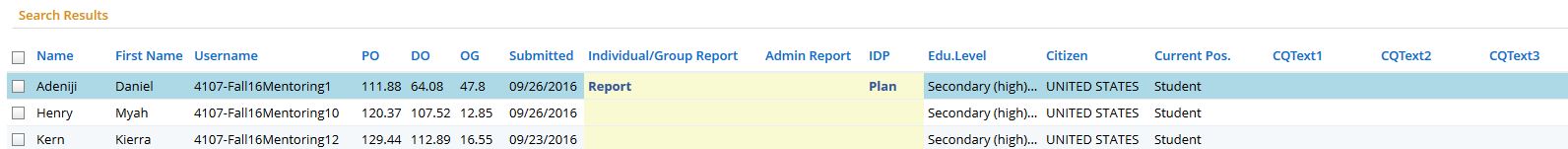 Export Data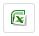 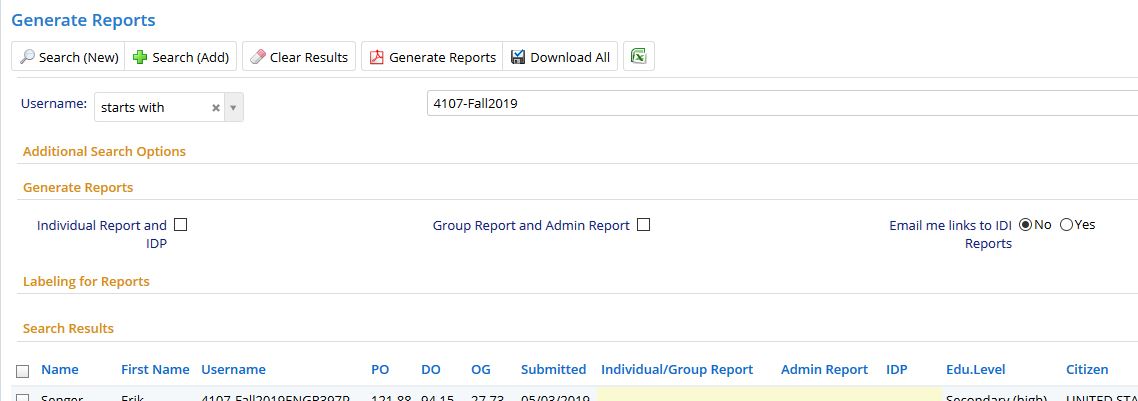 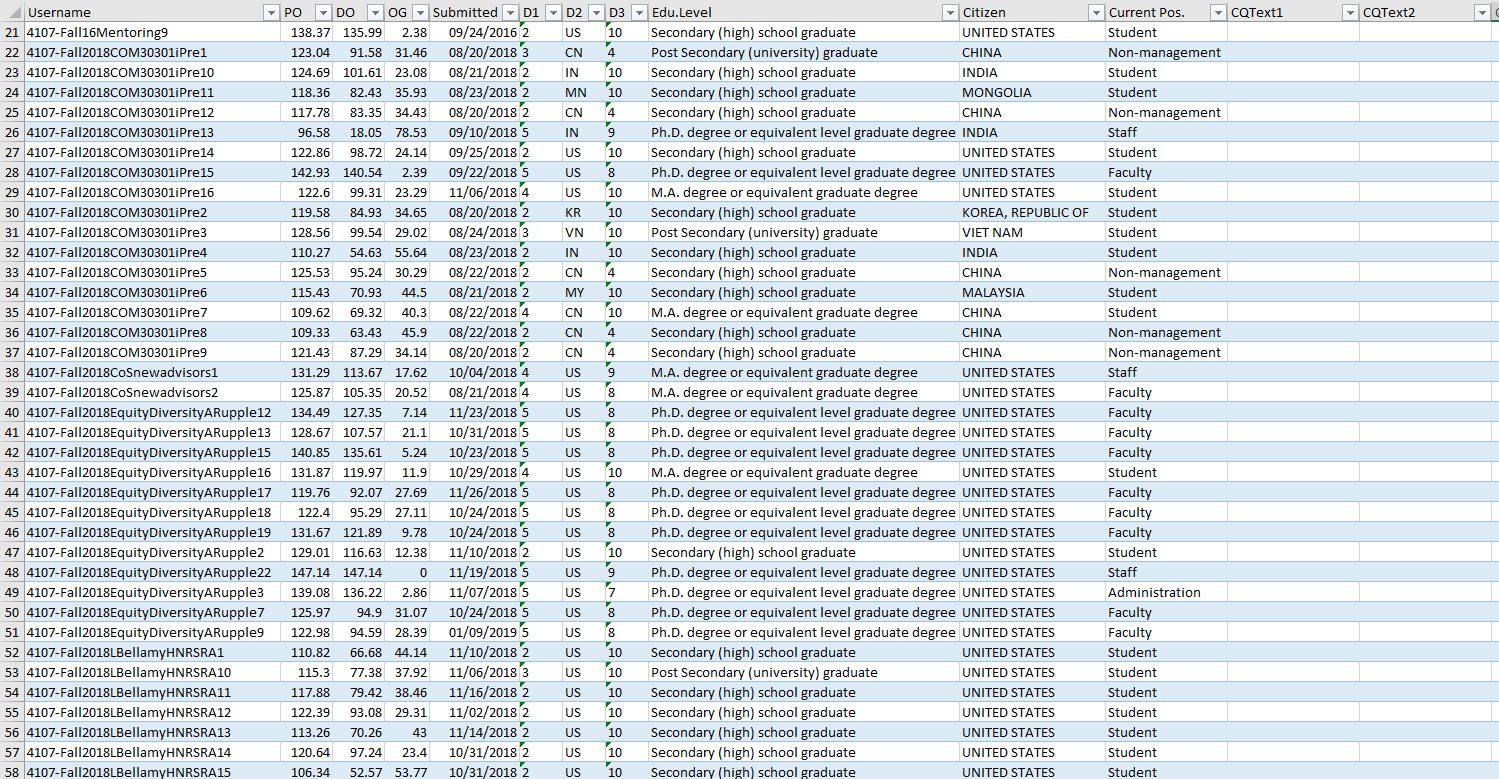 Data on individual responses to each question are no longer available.QA Resources 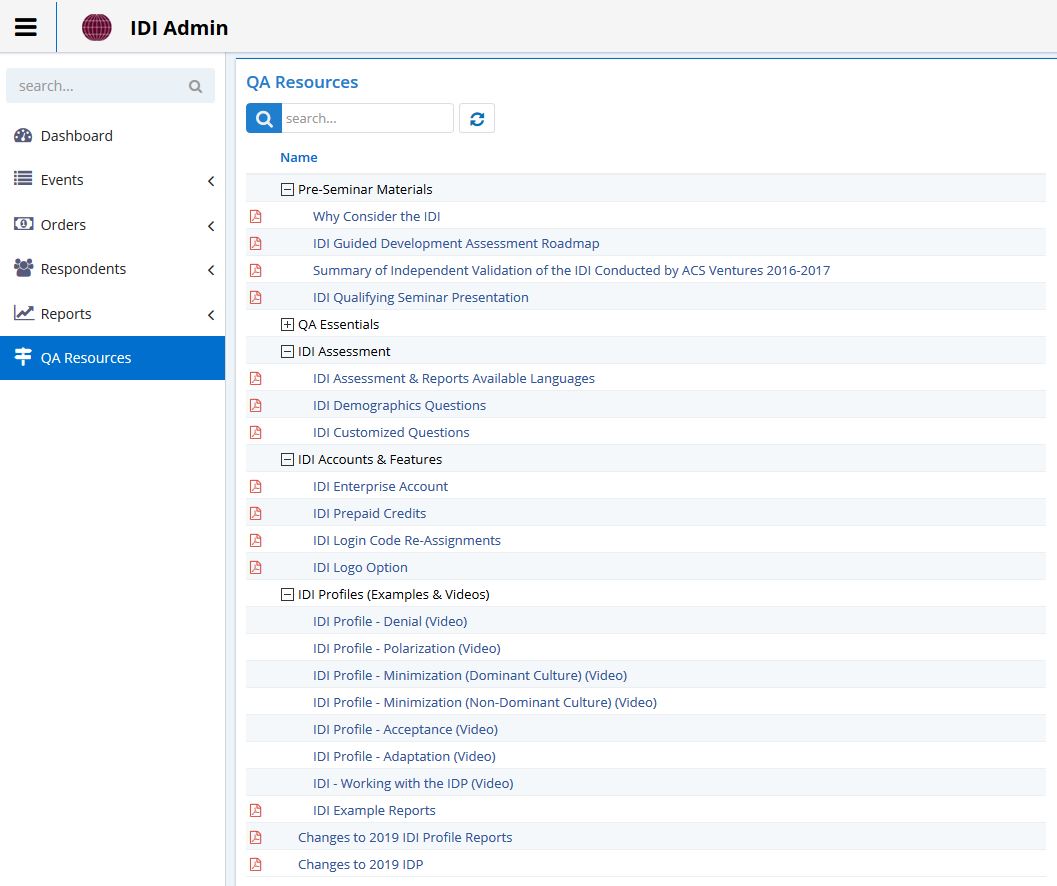 